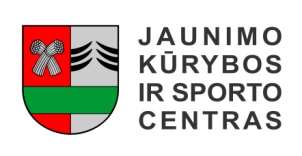 ŠAKIŲ RAJONO SAVIVALDYBĖS JAUNIMO KŪRYBOS IR SPORTO CENTRASBiudžetinė įstaiga, V. Kudirkos g. 64, LT-71124, tel. (8345) 60187, el. p. jksc@takas.lt Duomenys kaupiami ir saugomi Juridinių asmenų registre, kodas 190824054, PVM mokėtojo kodas LT100006169918                                                           2018 11 12LIETUVOS MOKYKLŲ ŽAIDYNIŲ 2008 m. gim. ir jaunesnių MOKINIŲ kvadrato varžybŲ REZULTATAIData: 2018 11 09Vieta: Šakių rajono Jaunimo kūrybos ir sporto centrasVaržybų dalyviai: 2008 m. gimimo ir jaunesni mokiniai. Komandos sudėtis mišri – 5 mergaitės, 5 berniukai ir 2 atsarginiai žaidėjai – 1 mergaitė, 1 berniukas.Apdovanojimai: komandos, užėmusios prizines vietas apdovanojamos diplomais. Komanda, I vietos nugalėtoja, įgyja teisę dalyvauti 2018-2019 m. m. Lietuvos mokyklų žaidynių tarpzoninėse varžybose.Rajoną tarpzoninėse varžybose atstovaus: Šakių r. Griškabūdžio gimnazija.VARŽYBŲ REZULTATŲ LENTELĖ 
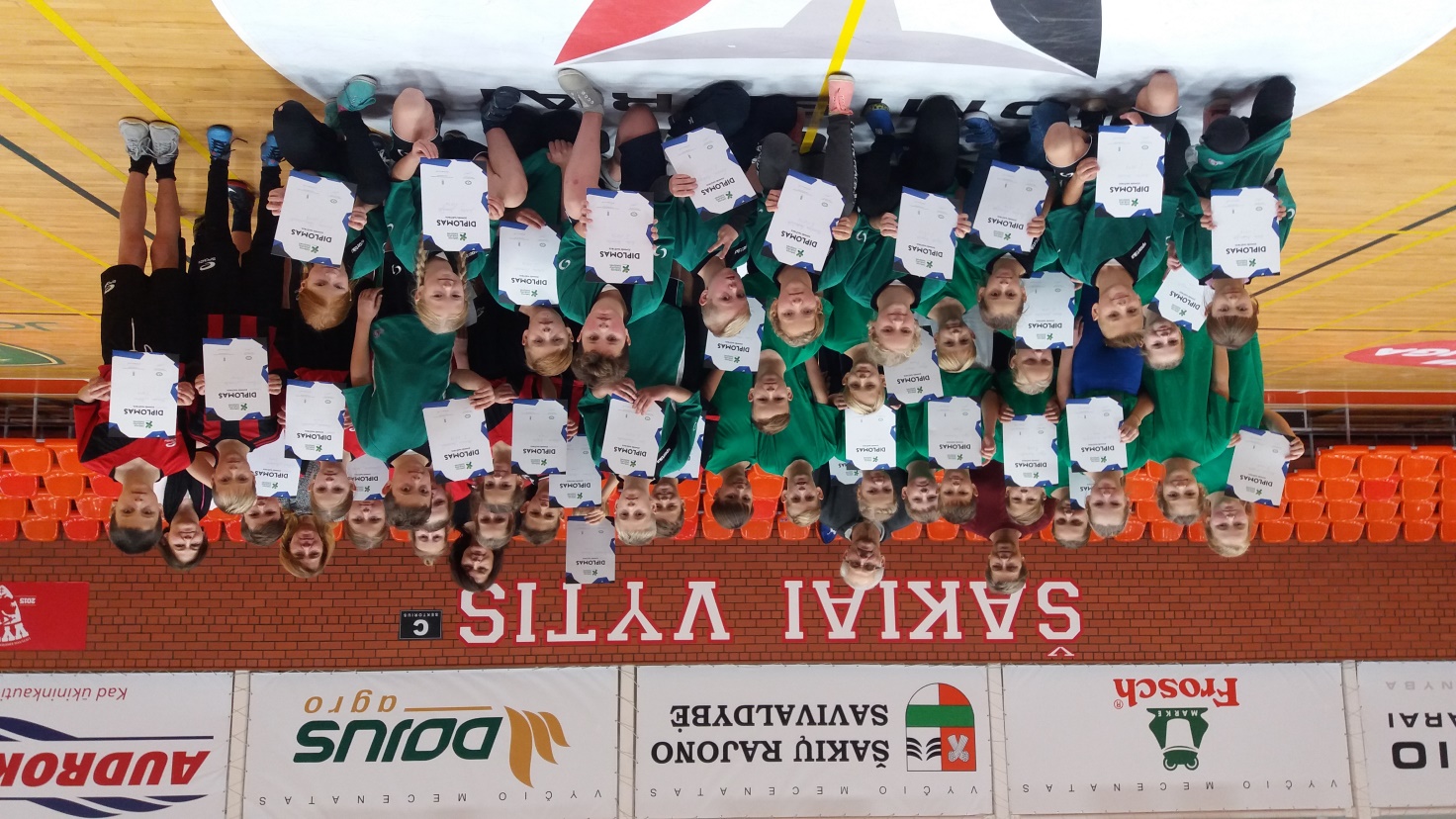 Algirdas Ulinskas                                                                Rasa Matusienė
Vyr. teisėjas (vardas, pavardė, parašas)                           Vyr. sekretorius (vardas, pavardė, parašas)
Parengė:Rima MozūraitienėŠakių rajono Jaunimo kūrybos ir sporto centrodirektoriaus pavaduotoja moksleivių sportui        el.paštas: rima.mozuraitiene23@gmail.comtel.: (8345) 60187, 8-624-78553Eil. Nr.Komandos pavadinimas123TaškaiVieta1.Tauragės Martyno Mažvydo gimnazija 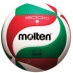 2:021:212:025II2.Pagėgių pradinė mokykla 0:210:210:213IV3.Šakių r. Griškabūdžio gimnazija2:122:022:126I4.Jurbarko Vytauto Didžiojo progimnazija0:212:021:214III